สำหรับนักศึกษา	วันที่ 		เดือน 		พ.ศ. 		ข้าพเจ้า  (นาย/นาง/นางสาว)									เลขทะเบียน 					เบอร์ติดต่อ						E-mail						นักศึกษาระดับปริญญาโท แผน  				 หลักสูตร				                                                              				วิชาเอก		                                                                						หัวข้อ (ภาษาไทย) 																									หัวข้อ (ภาษาอังกฤษ) 																									มีความประสงค์ขอส่ง (ร่าง)   วิทยานิพนธ์   การค้นคว้าอิสระ   ฉบับสมบูรณ์ เพื่อตรวจสอบความถูกต้องตามรูปแบบที่กำหนด การส่งนี้เป็นการตรวจสอบ 	 ครั้งที่ 1	 ครั้งที่ 2	 ครั้งที่ 3โดยได้สอบป้องกันผ่านเมื่อวันที่									สิ่งที่ส่งมาด้วย (ร่าง) วิทยานิพนธ์ /การค้นคว้าอิสระฉบับสมบูรณ์ จำนวน 1 ฉบับ(ลงชื่อ)					(นักศึกษา)						   	         (					)						                  วันที่		เดือน			พ.ศ.	ได้ตรวจสอบความสมบูรณ์ของเนื้อหาและรูปแบบการพิมพ์ (ร่าง)  วิทยานิพนธ์  การค้นคว้าอิสระฉบับสมบูรณ์ ฉบับสมบูรณ์ของนักศึกษาแล้ว เห็นควรส่งให้ตรวจสอบความถูกต้องรูปแบบการพิมพ์อย่างเป็นทางการได้(ลงชื่อ)					(อาจารย์ที่ปรึกษา)						   	         (					)						                  วันที่		เดือน			พ.ศ.	หมายเหตุ  1.   ขอรับทราบผลการตรวจสอบรูปแบบได้หลังจากเสนอแบบคำร้องนี้อย่างน้อย 7 วันทำการ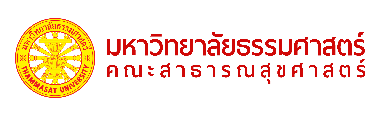 แบบฟอร์มขอตรวจเพื่อรับรองรูปแบบการพิมพ์วิทยานิพนธ์/การค้นคว้าอิสระ ระดับบัณฑิตศึกษาคณะสาธารณสุขศาสตร์ มหาวิทยาลัยธรรมศาสตร์